MATEMÁTICAHOJE BRINCAREMOS COM UM QUEBRA-CABEÇA DIFERENTE, O TANGRAM CIRCULAR.ESSE QUEBRA-CABEÇA É COMPOSTO COM 7 PEÇAS.VOCÊ DEVERÁ CORTAR O MODELO ABAIXO PARA FAZER O SEU QUEBRA-CABEÇA.APÓS RECORTAR AS FIGURAS NAS LINHAS SIGA AS PROPOSTAS:CONSTRUA UMA FIGURA USANDO AS 2 PEÇAS DO JOGO DOIS CÍRCULOS PARTIDOS. TIRE UMA FOTO.COLOQUE CADA UMA DAS PEÇAS SOBRE AS OUTRAS, VERIFIQUE COMO SÃO AS PEÇAS DESSE JOGO.OBSERVE:ELAS TÊM A MESMA FORMA?ELAS TÊM O MESMO TAMANHO?ESCOLHA UMA PEÇA.AGORA COM DUAS PEÇAS VOCÊ CONSEGUIRIA CONSTRUIR ESSA FORMA QUE VOCÊ ESCOLHEU? TIRE UMA FOTO.DESAFIO:UTILIZANDO TODAS AS PEÇAS CONSTRUA UMA COBRA E TIRE UMA FOTO PARA MANDAR NO GRUPO.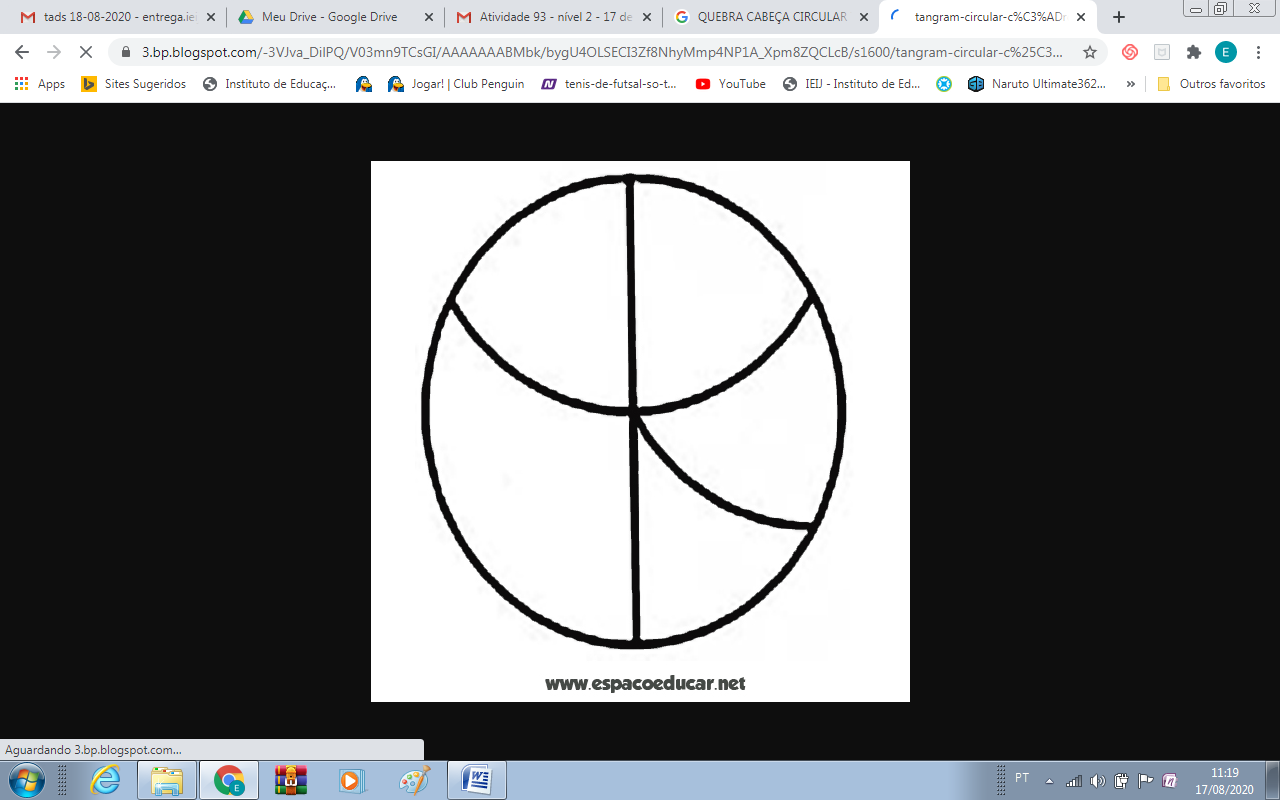 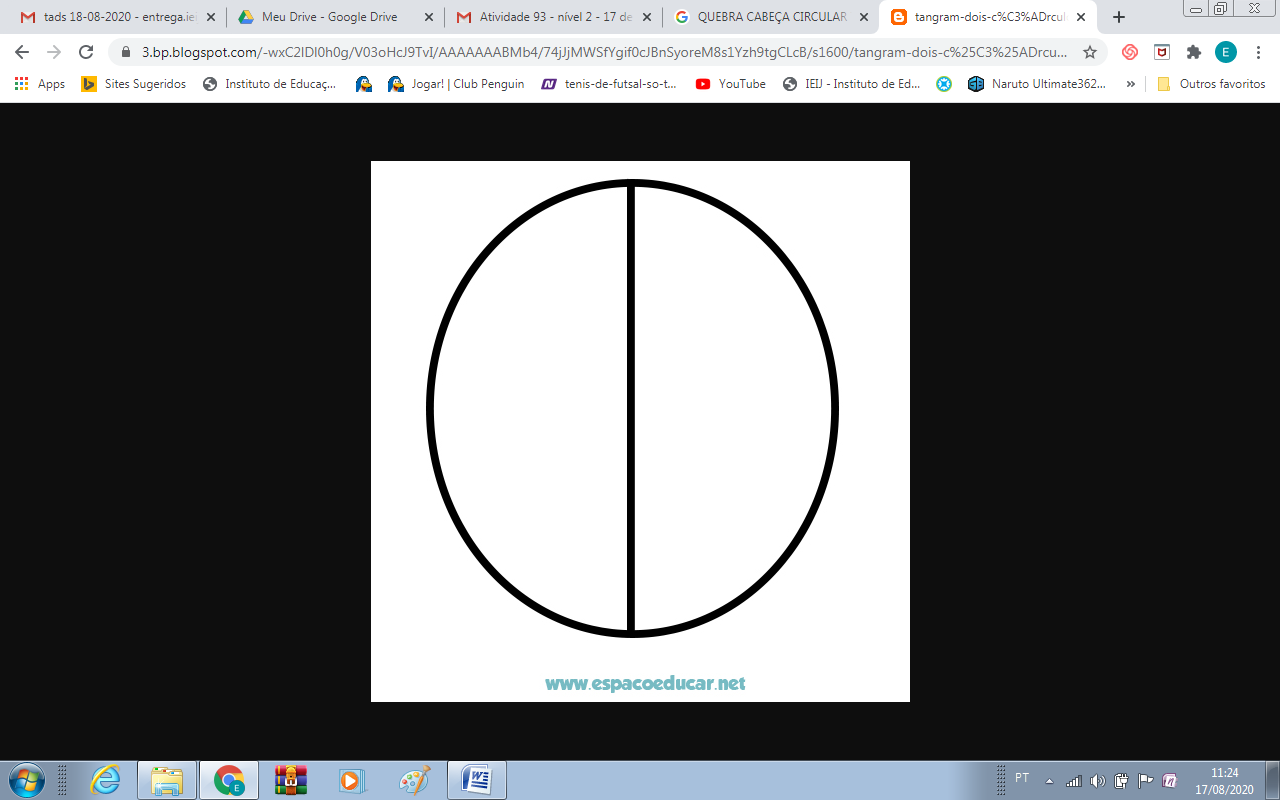 